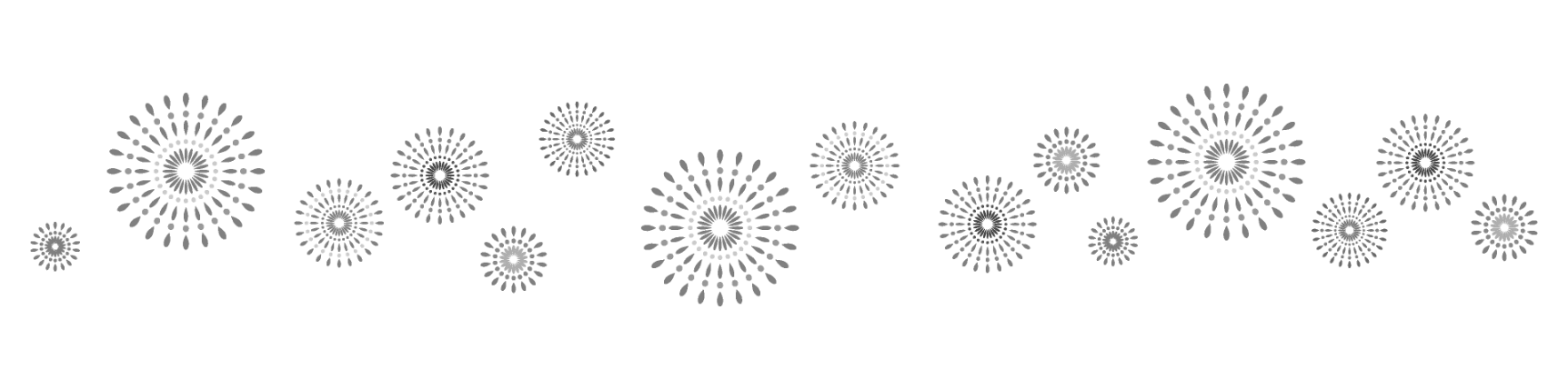 この度は桑名水郷花火大会への協賛をご検討いただきありがとうございます。ご案内をお送りさせていただきますので以下の情報をお知らせください。桑名水郷花火大会事務局 　　FAX　　0594-21-5416メール　 987kanko@gmail.com-----------------------------------　　記入欄　　----------------------------------------〇登録企業名　　　パンフレットやHPに掲載する名称です。正確にご記入ください。○資料送付先協賛のご案内やチケットを送付するご担当者様の連絡先をご記入ください。※　お気軽にお問い合わせください。桑名市観光協会　TEL 0594-41-2222 / FAX 0594-21-5416企業・団体名住　　　　所ご担当者様連絡先メールまたはFAX